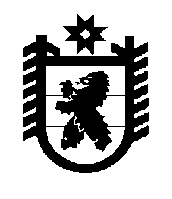 РЕСПУБЛИКА КАРЕЛИЯАдминистрация  Лоухского муниципального районаПОСТАНОВЛЕНИЕ № 72п. Лоухи								от «18» марта 2020 года «О внесении изменений в Постановление от 13.03.2020 года № 69 «Об утверждении реестра и схемы мест размещения контейнерных площадок для временного хранения твердых коммунальных отходов на территории Лоухского городского поселения»В связи с поступившим заявлением ООО «Ремстройреконструкция» от 06.03.2020 Постановлением Правительства Российской Федерации от 31.09.2018 года № 1039 «Об утверждении Правил обустройства мест (площадок) накопления твердых коммунальных отходов и ведения их реестра», санитарными правилами и нормами САнПиН 42-128-4690-88 «Санитарные правила содержания территорий населенных мест» : Внести изменения в Постановление от 13.03.2020 года № 69 «Об утверждении реестра и схемы мест размещения контейнерных площадок для временного хранения твердых коммунальных отходов на территории Лоухского городского поселения»:1.1. Внести изменения в Приложение № 1 - реестр мест размещения контейнерных площадок для сбора ТКО на территории Лоухского городского поселения добавить контейнерную площадку согласно Приложению № 1.1.2. Внести изменения в Приложение № 2 - схему мест размещения контейнерных площадок для сбора ТКО на территории Лоухского городского поселения – добавить схему № 40 согласно Приложению № 2.3. Опубликовать настоящее постановление на официальном сайте Администрации Лоухского муниципального района.4. Контроль за исполнением постановления возложить на Заместитель Главы администрации Лоухского муниципального района Серебрякову К.С.Глава администрацииЛоухского муниципального района 						С.М.Лебедев                                                                                                                                                 Реестр мест размещения контейнерных площадок для сбора ТКО на территории Лоухского городского поселения1.п.Лоухи, ул.Советская д.83	Контейнерная площадка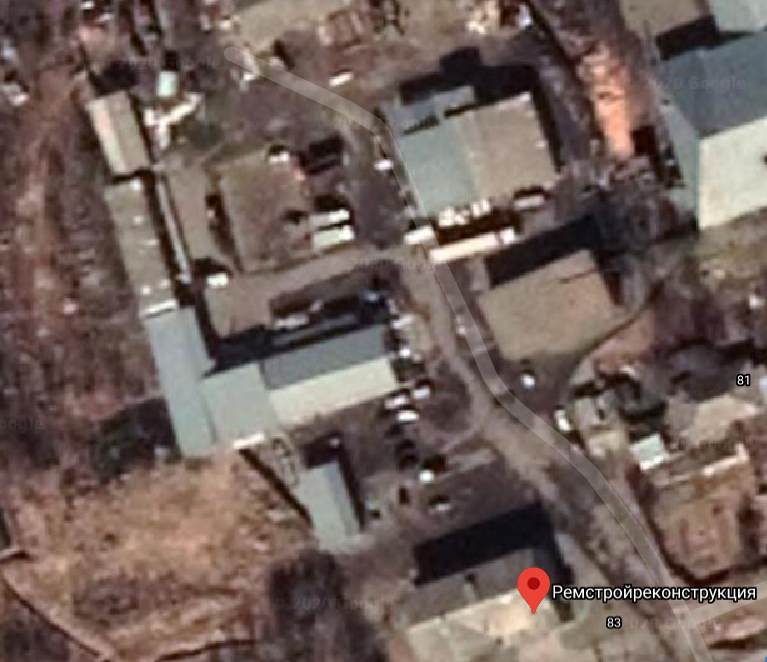 Наименование района Республики Карелия Населенный пунктНомер контейнерной площадкиДанные об источниках образования ТКО, которые складируются в местах (площадках) накопления ТКО: муниципальные площадки/юридические лица/ИП/Данные об источниках образования ТКО, которые складируются в местах (площадках) накопления ТКО: муниципальные площадки/юридические лица/ИП/Данные о нахождении мест (площадок) накопления ТКОДанные о нахождении мест (площадок) накопления ТКОДанные о нахождении мест (площадок) накопления ТКОДанные о технических характеристиках мест (площадок) накопления ТКО Данные о технических характеристиках мест (площадок) накопления ТКО Данные о технических характеристиках мест (площадок) накопления ТКО Данные о технических характеристиках мест (площадок) накопления ТКО Данные о технических характеристиках мест (площадок) накопления ТКО Данные о технических характеристиках мест (площадок) накопления ТКО Данные о технических характеристиках мест (площадок) накопления ТКО Данные о технических характеристиках мест (площадок) накопления ТКО Данные о технических характеристиках мест (площадок) накопления ТКО Данные о технических характеристиках мест (площадок) накопления ТКО Данные о технических характеристиках мест (площадок) накопления ТКО Данные о технических характеристиках мест (площадок) накопления ТКО Данные о технических характеристиках мест (площадок) накопления ТКО Данные о собственниках мест (площадок) накопления ТКОДанные о собственниках мест (площадок) накопления ТКОДанные о собственниках мест (площадок) накопления ТКОДанные о собственниках мест (площадок) накопления ТКОДанные о собственниках мест (площадок) накопления ТКОДанные о собственниках мест (площадок) накопления ТКОДанные о собственниках мест (площадок) накопления ТКОДанные о собственниках мест (площадок) накопления ТКОНаименование района Республики Карелия Населенный пунктНомер контейнерной площадки Источник образования  ТКО (муниципальная площадка/юридическое лицо/ИП (по муниципальной площадке указываются адреса и номера всех домов, зданий, привязанных к данной площадке)Адрес источника образования ТКОАдрес расположения места  (площадки) накопления ТКО Ориентировочные географические координаты расположения места (площадки) накопления ТКО (Yandex карты)Ориентировочные географические координаты расположения места (площадки) накопления ТКО (Yandex карты)Тип покрытия места (площадки) накопления ТКОТип контейнерной площадки (открытая /закрытая)Материал ограждения (бетонная плита, металлопрофиль, сетчатые секции, зеленые насаждения, отсуствует)Наличие навеса/ крышиПлощадь места (площадки) накопления ТКО, м. кв.Наличие отсека для крупногабаритных отходов (да/нет)Складирование КГО рядом с площадкой (да/нет)Данные о размещённых ёмкостях накопления ТКО на месте (площадке) накопления ТКО Данные о размещённых ёмкостях накопления ТКО на месте (площадке) накопления ТКО Данные о размещённых ёмкостях накопления ТКО на месте (площадке) накопления ТКО Данные о размещённых ёмкостях накопления ТКО на месте (площадке) накопления ТКО Данные о размещённых ёмкостях накопления ТКО на месте (площадке) накопления ТКО Данные о размещённых ёмкостях накопления ТКО на месте (площадке) накопления ТКО Категория собственника (юридическое лицо, индивидуальный предприниматель, физическое лицо) Не заполняется для муницпальной площадки)Наименование собственника (полное наименование юридического лица, Ф.И.О. индивидуального предпринимателя, физического лица)Наименование собственника (полное наименование юридического лица, Ф.И.О. индивидуального предпринимателя, физического лица)Адрес собственника (фактический адрес для юридических лиц; адрес регистрации по месту жительства для индивидуальных предпринимателей и физических лиц)Адрес собственника (фактический адрес для юридических лиц; адрес регистрации по месту жительства для индивидуальных предпринимателей и физических лиц)Адрес собственника (фактический адрес для юридических лиц; адрес регистрации по месту жительства для индивидуальных предпринимателей и физических лиц)Контактные данные собственника места (площадки) накопления ТКОКонтактные данные собственника места (площадки) накопления ТКОНаименование района Республики Карелия Населенный пунктНомер контейнерной площадки Источник образования  ТКО (муниципальная площадка/юридическое лицо/ИП (по муниципальной площадке указываются адреса и номера всех домов, зданий, привязанных к данной площадке)Адрес источника образования ТКОАдрес расположения места  (площадки) накопления ТКО Координаты ХКоординаты YТип покрытия места (площадки) накопления ТКОТип контейнерной площадки (открытая /закрытая)Материал ограждения (бетонная плита, металлопрофиль, сетчатые секции, зеленые насаждения, отсуствует)Наличие навеса/ крышиПлощадь места (площадки) накопления ТКО, м. кв.Наличие отсека для крупногабаритных отходов (да/нет)Складирование КГО рядом с площадкой (да/нет)Тип ёмкостей (контейнеров) для накопления ТКО, открытый контейнер, бункерКоличество ёмкостей (контейнеров) накопления ТКО, шт.Объём ёмкостей (контейнеров), установленных на местах накопления ТКО, м3Количество контейнеров для несмешанных отходов, штОбъём ёмкостей (контейнеров) для не смешанных отходов, м3фракции, собираемые в контейнера (стекло, пластик, металлл, бумага, картон, стекло)1234567891011121314151617181920212222232324252525Лоухское городское поселение Лоухского муниципального районапгт. Лоухи40юридическое лицоп.Лоухи, ул.Советская д.13 (магазин), ул.Октябрьская д.16 (магазин), Гвардейская,д.8б, Советская д.83п.Лоухи, ул.Советская д.8366,074981266.0699638бетонная плитазакрытаяметалопрофильда13,5нетдаоткрытый контейнер120,750--юридическое лицо юридическое лицо  ООО «Ремстройреконструкция» ООО «Ремстройреконструкция»п.Лоухи, ул.Советская д.83 8 (814) 395-10-85 8 (814) 395-10-85 